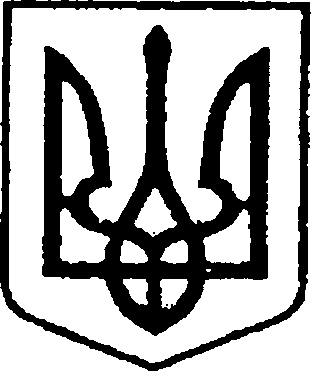 УКРАЇНАЧЕРНІГІВСЬКА ОБЛАСТЬН І Ж И Н С Ь К А    М І С Ь К А    Р А Д АВ И К О Н А В Ч И Й    К О М І Т Е ТР І Ш Е Н Н Явід 12 березня 2020 року	           м. Ніжин	                                        №75    Про відзначення Подяками, ПочеснимиГрамотами та Грамотами виконавчого комітету Ніжинської міської радиВідповідно до  статей 40, 42, 53, 59 Закону України «Про місцеве самоврядування в Україні», рішення Ніжинської міської ради Чернігівської області «Про внесення змін до рішення Ніжинської міської ради від 03 травня 2017 року №27-23/2017 «Про затвердження Положень про Почесну грамоту, Грамоту та Подяку виконавчого комітету Ніжинської міської ради» від 02.02.2018 р. №18-35/2018, Регламенту виконавчого комітету Ніжинської міської ради Чернігівської області VІІ скликання, затвердженого рішенням виконавчого комітету Ніжинської міської ради Чернігівської області VІІ скликання від 11.08.2016 р. №220, клопотання начальника управління житлово-комунального господарства та будівництва Ніжинської міської ради Кушніренка А.М., керівників комунальних підприємств Ніжинської міської ради з нагоди відзначення професійного свята - Дня працівників житлово-комунального господарства та побутового обслуговування населення, виконавчий комітет Ніжинської міської ради вирішив: 1.Нагородити Почесною грамотою виконавчого комітету Ніжинської міської ради:1.1.Костікову Олену Петрівну – в.о. директора комунального підприємства «Відділ архітектурно-технічного планування та проектування»;1.2.Парубця Дмитра Анатолійовича – головного спеціаліста комунального відділу управління житлово-комунального господарства та будівництва Ніжинської міської ради;1.3.Марущенко Валентину Василівну – техніка з інвентаризації нерухомого майна І категорії комунального підприємства «Ніжинське міське бюро технічної інвентаризації»;1.4.Приколоту Олександра Миколайовича – водія автотранспортних засобів комунального підприємства «Виробниче управління комунального господарства».	2.Нагородити Грамотою виконавчого комітету Ніжинської міської ради: 2.1.Петренка Бориса Миколайовича – слюсаря аварійно-відновлювальних робіт «Водовідведення» комунального підприємства «Ніжинське управління водопровідно-каналізаційного господарства»;2.2.Гандиш Людмилу Іванівну – бухгалтера комунального підприємства «Керуюча компанія «Північна»  Ніжинської міської ради.	3.Оголосити Подяку виконавчого комітету Ніжинської міської ради:                 3.1.Вірич Тетяні Володимирівні – інженеру з охорони праці                          комунального підприємства «Керуюча компанія «Північна»  Ніжинської міської ради;3.2.Сидоренко Любові Миколаївні – паркувальнику комунального підприємства «Комунальний ринок»;3.3.Пустовій Аллі Володимирівні – прибиральнику службових приміщень комунального підприємства «Комунальний ринок»;3.4.Бондаренку Сергію Вікторовичу – майстру внутрішньодворових водопровідних мереж «Водопостачання» комунального підприємства «Ніжинське управління водопровідно-каналізаційного господарства» Ніжинської міської ради;3.5.Бур’яну Андрію Миколайовичу – електрогазозварювальнику                    5 розряду Транспортного цеху комунального підприємства «Ніжинське управління водопровідно-каналізаційного господарства» Ніжинської міської ради; 3.6.Годині Миколі Дмитровичу – слюсарю-ремонтнику 4 розряду «Очисних споруд» комунального підприємства «Ніжинське управління водопровідно-каналізаційного господарства» Ніжинської міської ради; 3.7.Мозговому Володимиру Павловичу – слюсарю-сантехніку 4 розряду комунального підприємства «Служба Єдиного Замовника» Ніжинської міської ради;3.8.Лащенку Дмитру Володимировичу – слюсарю-сантехніку 4 розряду комунального підприємства «Служба Єдиного Замовника» Ніжинської міської ради;3.9.Землянській Лесі Анатоліївні – фахівцю з організації обслуговування споживачів комунального підприємства «Служба Єдиного Замовника» Ніжинської міської ради;3.10.Козловій Тетяні Олександрівні – старшому інспектору з кадрів комунального підприємства «Служба Єдиного Замовника» Ніжинської міської ради;3.11.Параденку Валентину Петровичу – приймальнику побутових відходів комунального підприємства «Виробниче управління комунального  господарства» Ніжинської міської ради; 3.12.Сич Інні Іванівні – прибиральнику територій вулиць міста комунального підприємства «Виробниче управління комунального  господарства» Ніжинської міської ради; 3.13.Новомлинцю Руслану Володимировичу – робітнику з благоустрою комунального підприємства «Виробниче управління комунального  господарства» Ніжинської міської ради; 3.14.Іщенку Юрію Олександровичу – оператора котельні 5 розряду виробничої дільниці №1 товариства з обмеженою відповідальністю «НіжинТеплоМережі»;3.15.Савичу Миколі Сергійовичу – слюсарю 5 розряду з ремонту обладнання котелень виробничої дільниці №3 товариства з обмеженою відповідальністю «НіжинТеплоМережі»;3.16.Славиковській Оксані Миколаївні – контролеру теплового господарства абонентського відділу товариства з обмеженою відповідальністю «НіжинТеплоМережі»;3.17.Чепелі Анатолію Миколайовичу – електрогазозварнику 5 розряду виробничої дільниці №1 товариства з обмеженою відповідальністю «НіжинТеплоМережі»;3.18.Захарченко Олені Леонідівні – кухару ІV розряду їдальні Ніжинської гімназії №3 КТВП «Школяр»;3.19.Бабич Галині Олександрівні – мийнику посуду їдальні Ніжинської гімназії №16 КТВП «Школяр»;3.20.Кудрич Валентині Михайлівні – завідувачу виробництва їдальні загальноосвітньої школи І-ІІІ ступенів №7 КТВП «Школяр».4.Відділу юридично-кадрового забезпечення апарату виконавчого комітету Ніжинської міської ради (Лега В. О.) забезпечити оприлюднення цього рішення протягом п’яти робочих днів з дати його прийняття                           на офіційному сайті Ніжинської міської ради.5.Відділу бухгалтерського обліку апарату виконавчого комітету Ніжинської міської ради (Єфіменко Н. Є.) забезпечити виконання цього рішення у частині видачі рамок та бланків Почесних грамот, Грамот і Подяк.6.Фінансовому управлінню Ніжинської міської ради виділити виконавчому комітету Ніжинської міської ради кошти у сумі 993,8 грн.                на покриття витрат на грошову винагороду за рахунок коштів міської цільової програми заходів з відзначення державних та професійних свят, ювілейних       та святкових дат, відзначення осіб, які зробили вагомий внесок у розвиток Ніжинської міської ОТГ, здійснення представницьких та інших заходів на 2020 рік КТКВ (0210180), КЕКВ (2730)».7.Контроль за виконанням цього рішення залишаю за собою.Міський голова 								        А.В. ЛінникПояснювальна запискадо проекту рішення «Про відзначення Подяками, Почесними грамотами та Грамотами виконавчого комітету Ніжинської міської ради»Відповідно до ст. 40 Закону України «Про місцеве самоврядування                в Україні», рішення Ніжинської міської ради Чернігівської області «Про внесення змін до рішення Ніжинської міської ради  від 03 травня 2017 року №27-23/2017 «Про затвердження Положень  про Почесну грамоту, Грамоту та Подяку виконавчого комітету Ніжинської міської ради» від 02.02.2018 р. №18-35/2018, клопотання начальника управління житлово-комунального господарства та будівництва Ніжинської міської ради Кушніренка А.М., керівників комунальних підприємств Ніжинської міської ради, пропонуються кандидатури до відзначення Почесними Грамотами,  Грамотами та Подяками виконавчого комітету Ніжинської міської ради з нагоди відзначення Дня працівників житлово-комунального господарств та побутового обслуговування.Проект рішення «Про відзначення Подяками, Почесними Грамотами            та Грамотами виконавчого комітету Ніжинської міської ради» складається           з семи  розділів.Відділ юридично-кадрового забезпечення апарату виконавчого комітету Ніжинської міської ради, відповідно до Закону України «Про доступ до публічної інформації», забезпечує опублікування цього рішення протягом п’яти робочих днів з дати його підписання шляхом оприлюднення                                    на офіційному сайті Ніжинської міської ради.Доповідати проект рішення на засіданні буде начальник сектора                     з питань кадрової політики відділу юридично-кадрового забезпечення апарату виконавчого комітету Ніжинської міської ради Чепуль Ольга Віталіївна.Начальник відділу юридично-кадровогозабезпечення апарату виконавчогокомітету Ніжинської міської ради                                                          В. О. Лега